Středověké město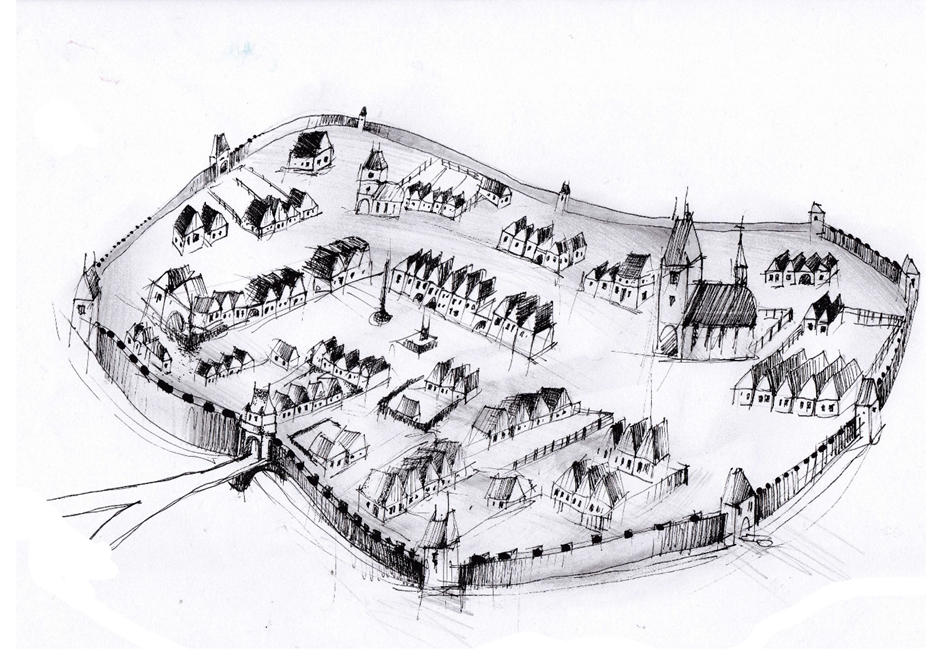 Správné odpovědi 